Witajcie  w tym tygodniu będziemy mówili na temat ,,Polska- nasz kraj’’. Dzieci utrwalą wiedzę na temat symboli narodowych, poznają ciekawostki historyczne o początkach państwa polskiego. Zapraszamy do zabawy i serdecznie Was pozdrawiamy Zadanie 1.Posłuchaj wiersza, naucz się go na pamięć (propozycja: Rodzic zadaje pytania, dziecko odpowiada). „Katechizm polskiego dziecka” Władysław Bełza– Kto ty jesteś?– Polak mały.– Jaki znak twój?– Orzeł biały.– Gdzie ty mieszkasz?– Między swemi. (swymi)– W jakim kraju?– W polskiej ziemi.– Czem ta ziemia? (czym)– Mą Ojczyzną.– Czem zdobyta? (czym)– Krwią i blizną.– Czy ją kochasz?– Kocham szczerze.– A w co wierzysz?– W Boga wierzę.Zadanie 2. Rozmowa na temat okolic miejsca zamieszkania dziecka. Rodzic zadaje pytania:Co znaczy słowo „ojczyzna”? (wszystko wokół nas) Co dla nas jest „małą ojczyzną”? (dziecko wymienia wszystkie elementy, które kojarzą mu się z miejscem zamieszkania). Rodzic prezentuje dziecku mapę Polski. Opowiada, gdzie znajdują się góry, a gdzie jest morze.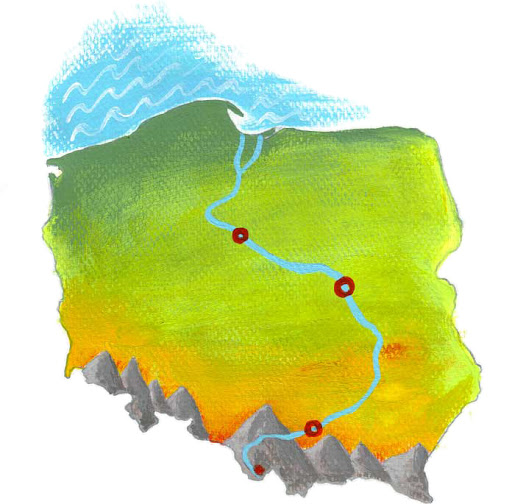 Rodzic pokazuje na mapie Polski obszar, w którym znajduje się przedszkole. Dziecko kończy zdanie: Kocham moją „małą ojczyznę”, bo…Zadanie 3. Obejrzyj filmik. Będzie on opowiadał o symbolach narodowych. Dowiesz się, jak wygląda flaga Polski, godło, posłuchasz legendy o Lechu, Czechu i Rusie, posłuchasz hymnu narodowego. https://www.youtube.com/watch?v=DCwEJ9tHt5cZadanie 4. Wykonaj flagę Polski. Przygotuj białą kartkę. Podziel ją na pół. Górną część zostaw białą, natomiast dolną pomaluj czerwoną farbką. Po wyschnięciu to samo zrób z drugiej strony. Następnie poproś Rodzica o umocowanie Twojej flagi na patyczku.Jestem dumny, mówię wam,   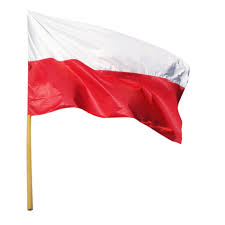 Flagę niosę dzisiaj sam. Biel i czerwień, barwy dwie Każdy Polak o tym wie.Zadanie 5. Popatrz jeszcze raz na mapę Polski. Jest na niej zaznaczona stolica Polski, czyli najważniejsze miasto w naszym kraju – Warszawa. Posłuchaj legendy o tym, jak powstała nazwa naszej stolicy – Warszawy. „Wars i Sawa” Joanna Kończak Gdy rybak Wars wypłynął na połów, zobaczył w rzece dziwną, wielką rybę. Z ciekawości podpłynął bliżej. To nie była ryba, ale syrena. Miała ciało pięknej dziewczyny i rybi ogon. Nazywała się Sawa. Wars zakochał się w syrenie, a ona w nim. Syrena nie chciała dłużej żyć w rzece. W magiczny sposób ogon Sawy odmienił się w ludzkie nogi. Szczęśliwa para zamieszkała w chacie nad Wisłą. Pewnego razu zapukał do nich gość. To był książę Ziemomysł, który zgubił się na polowaniu. Wars i Sawa nie wiedzieli, jak ważna osoba do nich trafiła. Z dobroci przyjęli wędrowca pod dach, nakarmili i przenocowali. Książę wyznał potem, kim jest. Podziękował szczerze za pomoc i powiedział: „Ziemie te na zawsze Warszowe zostaną”. Warszawa zyskała więc swoją nazwę, by wszyscy pamiętali o dobrym sercu Warsa i Sawy. Rodzic zadaje pytania do treści legendy:Co zobaczył rybak, gdy wypłynął na połów? Co się okazało, gdy podpłynął bliżej? Jak wyglądała syrena? Jak miała na imię? Co się stało, gdy rybak i syrena zakochali się w sobie? Gdzie zamieszkała szczęśliwa para? Kto pewnego dnia zapukał do ich chaty? Wars i Sawa nie wiedzieli, że ten człowiek to książę. Jak go przyjęli? Jak odwdzięczył się książę gospodarzom? Od czego Warszawa uzyskała swą nazwę?Zadanie 6. Syrenka została symbolem Warszawy i znajduje się w herbie tego miasta. Obejrzyjcie i omówcie wspólnie z Rodzicem herb Warszawy. Jeśli dziecko ma ochotę może pokolorować Warszawę.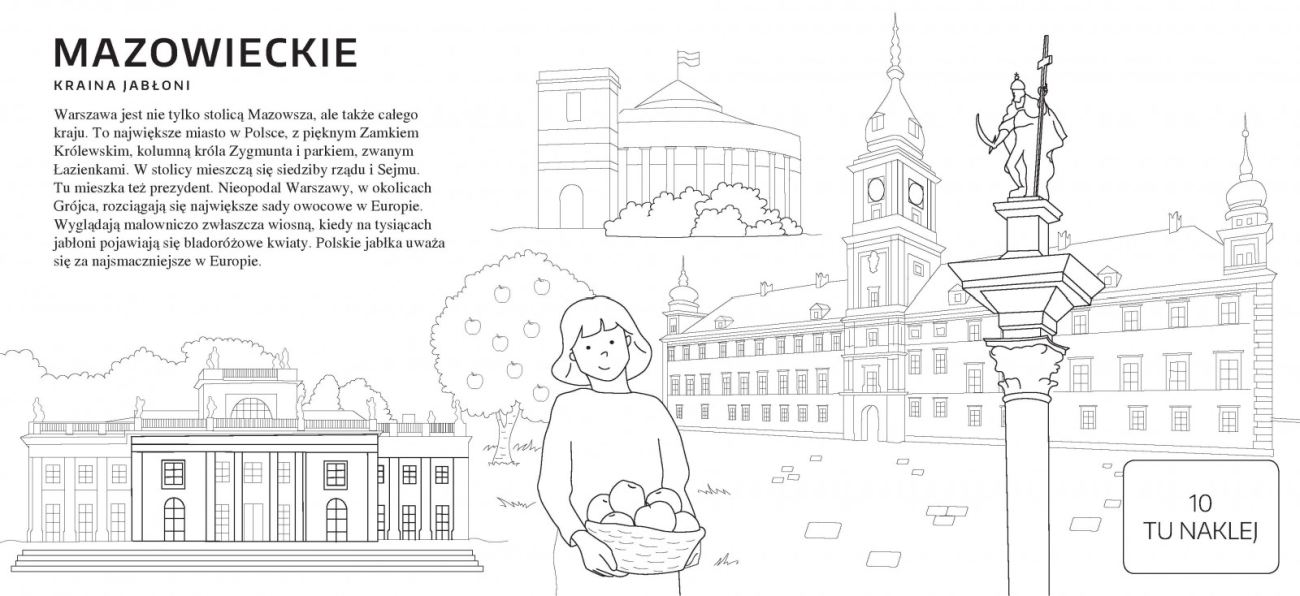 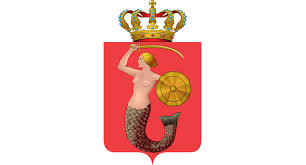 Zadanie 7. Zestaw ćwiczeń ruchowych: – „Zwiedzamy Polskę” – dziecko wraz z Rodzicami tworzą „pociąg” i poruszają się nim po pokoju do utworu „Jedzie pociąg z daleka”. Osoba, która znajduje się na początku pociągu, jest „lokomotywą” i mówi, dokąd jedzie pociąg, wymieniając jakieś miasto w Polsce. Uczestnicy zabawy zmieniają się – po chwili zabawy ktoś inny jest „lokomotywą”. https://www.youtube.com/watch?v=PjUopo-DJio– „Mały żołnierz” – dziecko maszeruje dookoła pokoju, podnosząc wysoko kolana. Na słowa Rodzica: saperzy na poligonie – dziecko czołga się po podłodze. – „Biało-czerwoni” – dziecko stoi. Rodzic stoi przed dzieckiem i rzuca do niego piłkę. Rzucając piłką, podaje nazwę jakiegoś koloru. Słysząc nazwy: biały i czerwony, dziecko nie łapie piłki. Po usłyszeniu nazwy innego koloru dziecko łapie piłkę oburącz i odrzuca ją do Rodzica.Zadanie 8. „Wyruszamy na wycieczkę po Polsce!” – zabawa dydaktyczna. Rodzic wyznacza na podłodze symboliczne granice Polski (za pomocą sznurka lub papieru toaletowego). „Granica” powinna być w kilku miejscach przymocowana do podłogi taśmą dwustronną. Na wyodrębnionym w ten sposób terenie Rodzic układa ilustracje przedstawiające charakterystyczne krajobrazy naturalne Polski: nadmorski, górski, nizinny.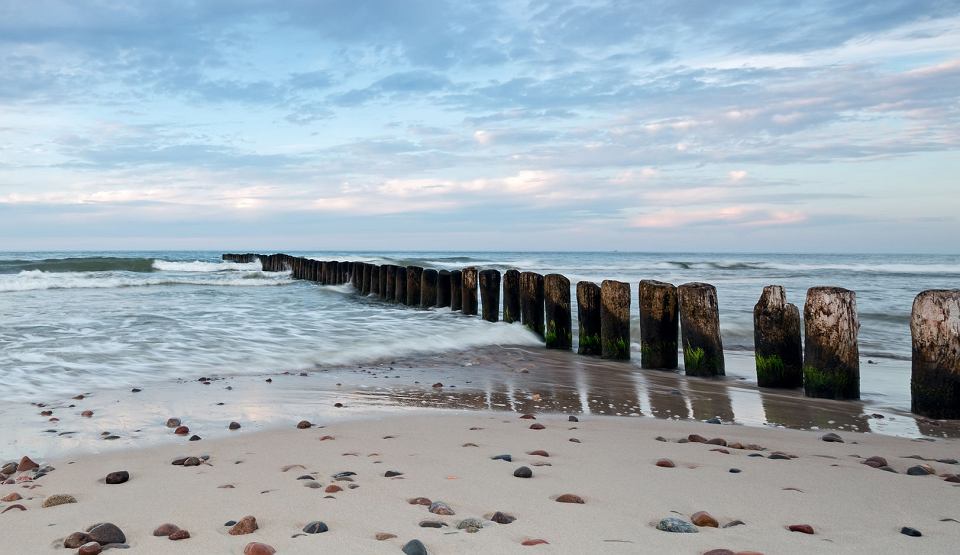 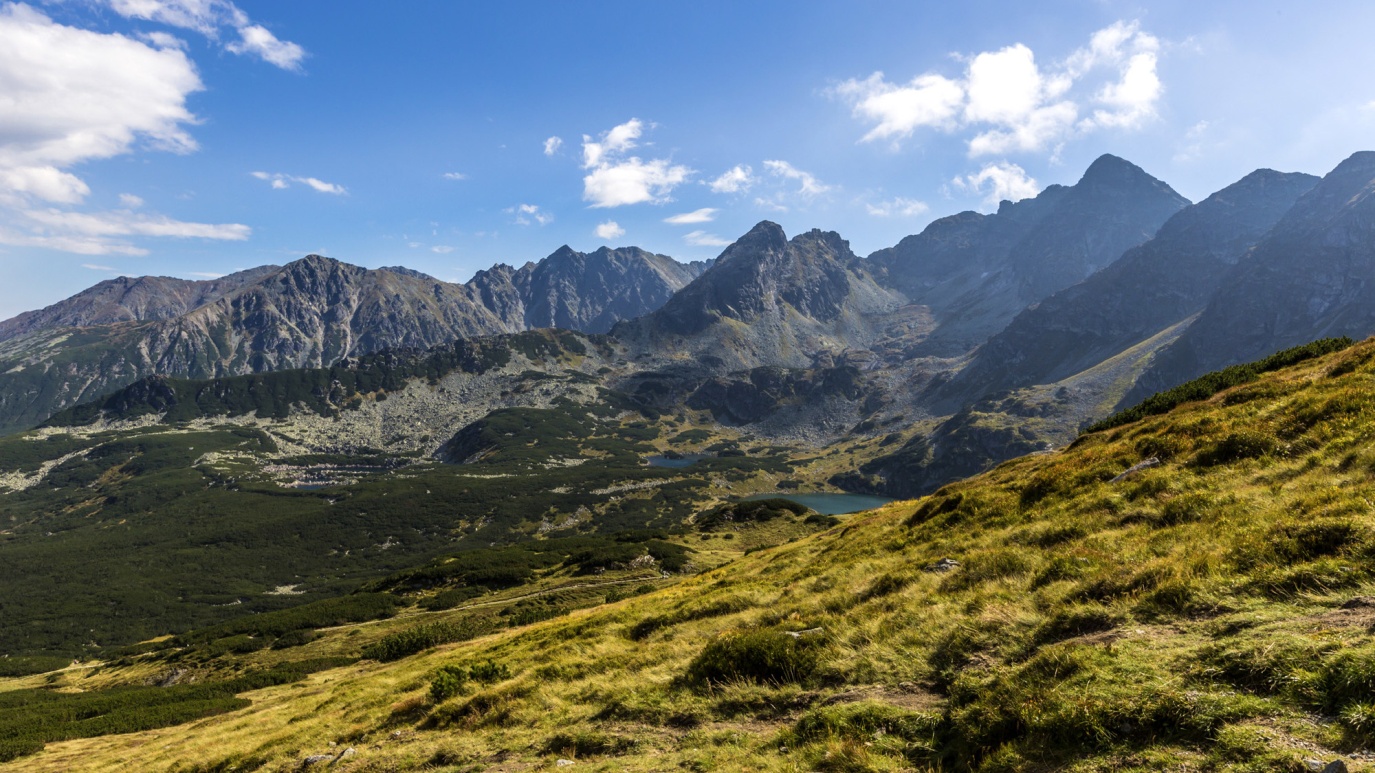 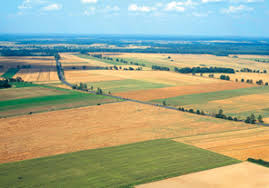 Dziecko ustawia się w „pociąg” i jedzie – najpierw dookoła granic Polski, w rytm piosenki „Jedzie pociąg z daleka” (link był podany przy zadaniu 7). Gdy Rodzic wyłącza piosenkę, „pociąg” zatrzymuje się przy wybranej ilustracji. Rodzic pokazuje ruch kojarzący się z danym miejscem, a dziecko naśladuje: – krajobraz nadmorski – fale, pływanie, budowanie babki z piasku, fruwające mewy. – krajobraz górski – zjazdy na sankach/nartach, wchodzenie pod górę.– krajobraz nizinny – poruszające się korony drzew, zbieranie grzybów.Poniżej zadania do wykonania :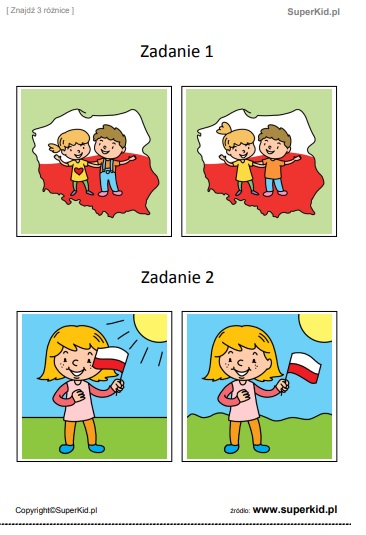 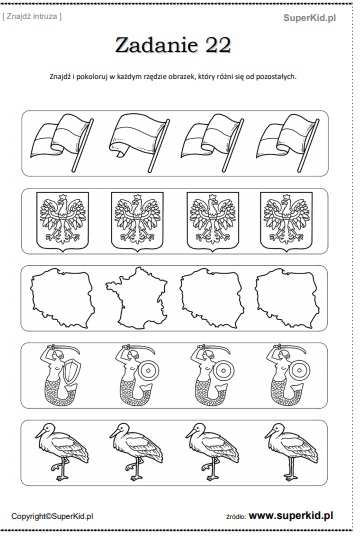 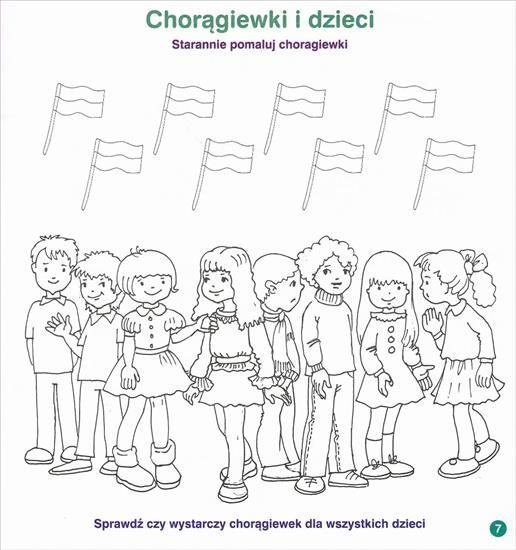 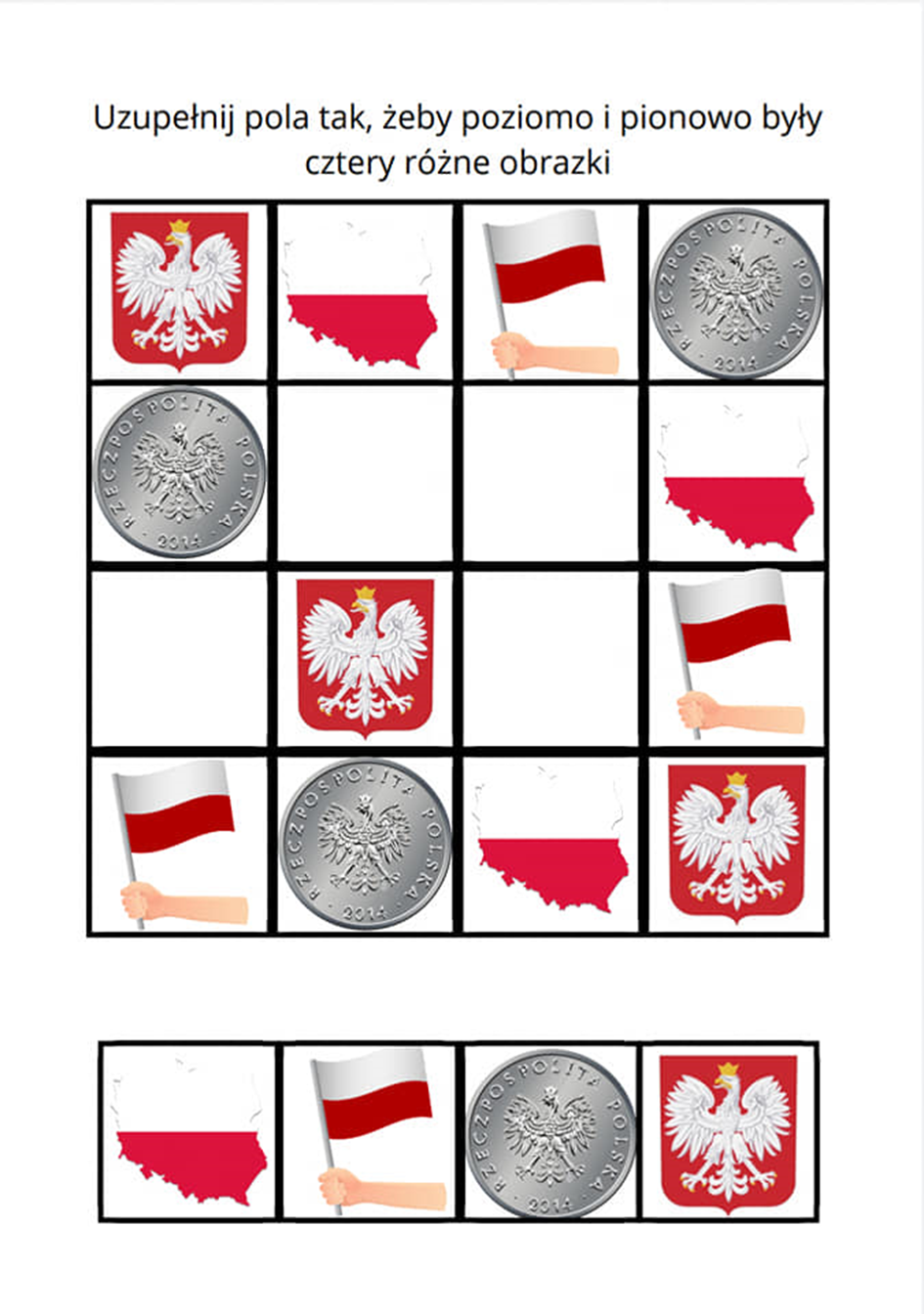 Jeśli wykonałeś wszystkie zadania, należy Ci się dyplom „Małego patrioty”. Gratuluję.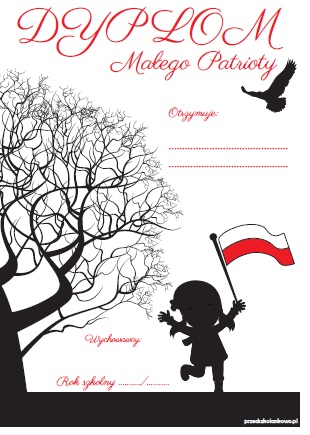 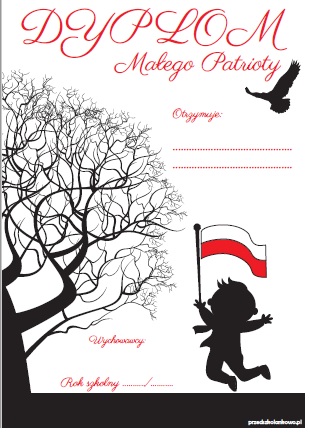 